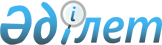 "2021-2023 жылдарға арналған Әйтеке би кентінің бюджеті туралы" Қазалы аудандық мәслихатының 2020 жылғы 25 желтоқсандағы №543 шешіміне өзгерістер мен толықтырулар енгізу туралы
					
			Мерзімі біткен
			
			
		
					Қызылорда облысы Қазалы аудандық мәслихатының 2021 жылғы 12 наурыздағы № 24 шешімі. Қызылорда облысының Әділет департаментінде 2021 жылғы 16 наурызда № 8198 болып тіркелді. Мерзімі біткендіктен қолданыс тоқтатылды
      Қазақстан Республикасының Бюджет кодексі" Қазақстан Республикасының 2008 жылғы 4 желтоқсандағы Кодексінің 109-1 бабына, "Қазақстан Республикасындағы жергілікті мемлекеттік басқару және өзін-өзі басқару туралы" Қазақстан Республикасының 2001 жылғы 23 қаңтардағы Заңының 6-бабының 2-7 тармағына сәйкес, Қазалы аудандық мәслихаты ШЕШІМ ҚАБЫЛДАДЫ:
      1. "2021-2023 жылдарға арналған Әйтеке би кентінің бюджеті туралы" Қазалы аудандық мәслихатының 2020 жылғы 25 желтоқсандағы № 543 шешіміне (нормативтік құқықтық актілерді мемлекеттік тіркеу Тізілімінде 7977 нөмерімен тіркелген, 2021 жылғы 06 қаңтарда Қазақстан Республикасының нормативтік құқықтық актілердің эталондық бақылау банкінде жарияланған) мынадай өзгерістер мен толықтырулар енгізілсін:
      "1-тармақ жаңа редакцияда жазылсын:
      1. 2021-2023 жылдарға арналған Әйтеке би кентінің бюджеті 1, 2, 3 – қосымшаларға сәйкес, оның ішінде 2021 жылға мынадай көлемдерде бекітілсін:
      1) кірістер – 406444 мың теңге, оның ішінде:
      салықтық түсімдер – 77427 мың теңге;
      трансферттер түсімдері – 329017 мың теңге;
      2) шығындар – 468398,4 мың теңге;
      3) таза бюджеттік кредиттеу – 0;
      бюджеттік кредиттер – 0;
      бюджеттік кредиттерді өтеу – 0;
      4) қаржы активтерімен операциялар бойынша сальдо – 0;
      қаржы активтерін сатып алу – 0;
      мемлекеттің қаржы активтерін сатудан түсетін түсімдер - 0;
      5) бюджет тапшылығы (профициті) – -61954,4 мың теңге;
      6) бюджет тапшылығын қаржыландыру (профицитті пайдалану) – 61954,4 мың теңге.".
      2-тармақтың 1) тармақшасы жаңа редакцияда жазылсын:
      "1) абаттандыруға, жарықтандыруға 61514 мың теңге.".
      2-тармақ жаңа мазмұндағы 2), 3) тармақшалармен толықтырылсын:
      "2) әкім аппараттары қызметін қамтамасыз ету шығындарына 7726 мың теңге;
      3) мәдениет саласы 435 мың теңге.".
      Аталған шешімнің 1 - қосымшасы осы шешімнің қосымшасына сәйкес жаңа редакцияда жазылсын.
      2. Осы шешім 2021 жылғы 1 қаңтардан бастап қолданысқа енгізіледі және ресми жариялауға жатады. 2021 жылға арналған Әйтеке би кенті бюджеті
					© 2012. Қазақстан Республикасы Әділет министрлігінің «Қазақстан Республикасының Заңнама және құқықтық ақпарат институты» ШЖҚ РМК
				
      Қазалы аудандық мәслихатының кезектен тыс ІІІ сессиясының төрағасы 

А. ОРЫМБАЕВ

      Қазалы ауданындық мәслихат хатшысы 

Б. ЖАРЫЛҚАП
Қазалы аудандық мәслихатының2021 жылғы 12 наурыздағы № 24шешіміне қосымшаҚазалы аудандық мәслихаттың2020 жылғы 25 желтоқсандағы № 543шешіміне 1-қосымша
Санаты
Санаты
Санаты
Санаты
Сомасы, мың теңге
Сыныбы
Сыныбы
Сыныбы
Сомасы, мың теңге
Кіші сыныбы
Кіші сыныбы
Сомасы, мың теңге
Атауы
Сомасы, мың теңге
1. Кірістер
406444
1
Салықтық түсімдер
77427
04
Меншiкке салынатын салықтар
77427
1
Мүлiкке салынатын салықтар
2129
3
Жер салығы
9021
4
Көлiк құралдарына салынатын салық
66277
4
Трансферттердің түсімдері
329017
02
Мемлекеттiк басқарудың жоғары тұрған органдарынан түсетiн трансферттер
329017
3
Аудандардың (облыстық маңызы бар қаланың) бюджетінен трансферттер
329017
Функционалдық топ
Функционалдық топ
Функционалдық топ
Функционалдық топ
Бюджеттік бағдарламалардың әкiмшiсi
Бюджеттік бағдарламалардың әкiмшiсi
Бюджеттік бағдарламалардың әкiмшiсi
Бағдарлама
Бағдарлама
Атауы
2. Шығындар
468398,4
1
Жалпы сипаттағы мемлекеттiк қызметтер
108867
124
Аудандық маңызы бар қала, ауыл, кент, ауылдық округ әкімінің аппараты
108867
001
Аудандық маңызы бар қала, ауыл, кент, ауылдық округ әкімінің қызметін қамтамасыз ету жөніндегі қызметтер
101204
022
Мемлекеттік органның күрделі шығыстары
1697
032
Ведомстволық бағыныстағы мемлекеттік мекемелер мен ұйымдардың күрделі шығыстары
5966
6
Әлеуметтiк көмек және әлеуметтiк қамсыздандыру
42932
124
Аудандық маңызы бар қала, ауыл, кент, ауылдық округ әкімінің аппараты
42932
003
Мұқтаж азаматтарға үйде әлеуметтік көмек көрсету
42932
7
Тұрғын үй-коммуналдық шаруашылық
222560
124
Аудандық маңызы бар қала, ауыл, кент, ауылдық округ әкімінің аппараты
222560
008
Елді мекендердегі көшелерді жарықтандыру
76422
009
Елді мекендердің санитариясын қамтамасыз ету
52762
011
Елді мекендерді абаттандыру мен көгалдандыру
93376
8
Мәдениет, спорт, туризм және ақпараттық кеңістiк
42670
124
Аудандық маңызы бар қала, ауыл, кент, ауылдық округ әкімінің аппараты
42670
006
Жергілікті деңгейде мәдени-демалыс жұмысын қолдау
42670
12
Көлiк және коммуникация
37669
124
Аудандық маңызы бар қала, ауыл, кент, ауылдық округ әкімінің аппараты
37669
013
Аудандық маңызы бар қалаларда, ауылдарда, кенттерде, ауылдық округтерде автомобиль жолдарының жұмыс істеуін қамтамасыз ету
18024
045
Аудандық маңызы бар қалаларда, ауылдарда, кенттерде, ауылдық округтерде автомобиль жолдарын күрделі және орташа жөндеу
19645
15
Трансферттер
13700,4
124
Аудандық маңызы бар қала, ауыл, кент, ауылдық округ әкімінің аппараты
13700,4
048
Пайдаланылмаған (толық пайдаланылмаған) нысаналы трансферттерді қайтару
13700,4
3. Таза бюджеттік кредиттеу
0
Бюджеттік кредиттер
0
Бюджеттік кредиттерді өтеу
0
4. Қаржы активтерімен операциялар бойынша сальдо
0
Қаржы активтерін сатып алу
0
Мемлекеттің қаржы активтерін сатудан түсетін түсімдер
0
5. Бюджет тапшылығы (профициті)
-61954,4
6. Бюджет тапшылығын қаржыландыру (профицитін пайдалану)
61954,4
8
Бюджет қаражатының пайдаланылатын қалдықтары
61954,4
01
Бюджет қаражаты қалдықтары
61954,4
1
Бюджет қаражатының бос қалдықтары
61954,4